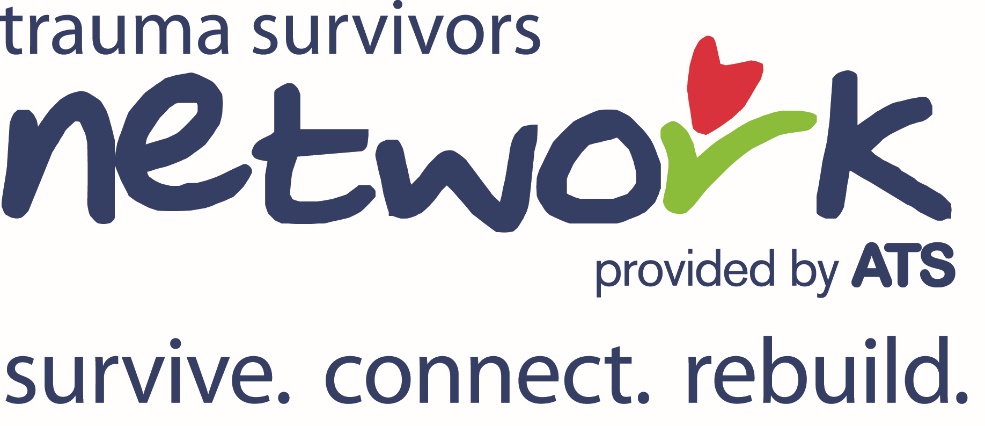 Trauma Survivors Network (TSN) Referral GuidelinesPlease refer trauma patients to the Trauma Survivors Network coordinator if they meet one of the following guidelines:Life-altering injury from traumatic mechanismLoss of limb/use of limb due to traumatic injuryExisting mental health process in the trauma patientExtended length of stay in hospital/rehab due to traumatic injury Death of someone related to same traumatic injury eventTrauma patient requestHCP discretion of patient needReferral does not need to be made during initial hospitalization, can be made in outpatient clinic, unrelated admission or during rehabilitation.Referral will activate TSN coordinator to reach out to patient to offer recovery resources after a traumatic injury (either in person or via phone/email depending on patient’s admission status).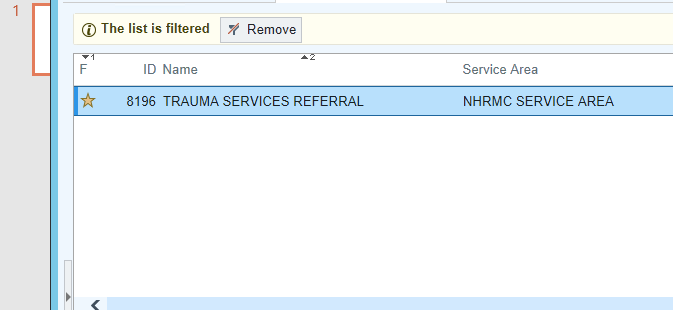 